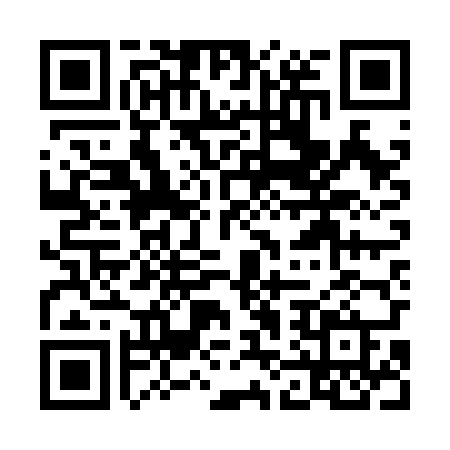 Ramadan times for Raciborowice Dolne, PolandMon 11 Mar 2024 - Wed 10 Apr 2024High Latitude Method: Angle Based RulePrayer Calculation Method: Muslim World LeagueAsar Calculation Method: HanafiPrayer times provided by https://www.salahtimes.comDateDayFajrSuhurSunriseDhuhrAsrIftarMaghribIsha11Mon4:294:296:1912:074:015:565:567:4012Tue4:264:266:1712:074:025:575:577:4213Wed4:244:246:1512:074:035:595:597:4414Thu4:214:216:1312:064:056:016:017:4615Fri4:194:196:1012:064:066:036:037:4816Sat4:164:166:0812:064:086:046:047:4917Sun4:144:146:0612:054:096:066:067:5118Mon4:114:116:0412:054:106:086:087:5319Tue4:094:096:0112:054:126:096:097:5520Wed4:064:065:5912:054:136:116:117:5721Thu4:044:045:5712:044:146:136:137:5922Fri4:014:015:5512:044:166:146:148:0123Sat3:593:595:5212:044:176:166:168:0324Sun3:563:565:5012:034:186:186:188:0525Mon3:533:535:4812:034:196:196:198:0726Tue3:513:515:4612:034:216:216:218:0927Wed3:483:485:4312:024:226:236:238:1128Thu3:453:455:4112:024:236:246:248:1329Fri3:433:435:3912:024:246:266:268:1530Sat3:403:405:3712:024:266:286:288:1731Sun4:374:376:341:015:277:297:299:191Mon4:344:346:321:015:287:317:319:212Tue4:324:326:301:015:297:327:329:243Wed4:294:296:281:005:317:347:349:264Thu4:264:266:251:005:327:367:369:285Fri4:234:236:231:005:337:377:379:306Sat4:204:206:2112:595:347:397:399:327Sun4:174:176:1912:595:357:417:419:358Mon4:144:146:1612:595:367:427:429:379Tue4:114:116:1412:595:387:447:449:3910Wed4:094:096:1212:585:397:467:469:41